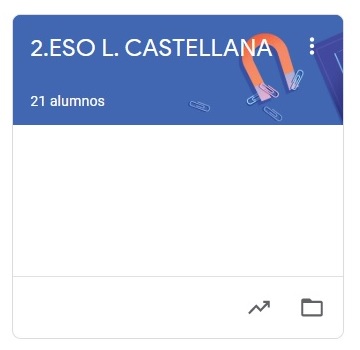 2º ESO  LENGUA CASTELLANATAREAS DEL 30 DE MARZO AL 3 DE ABRILVAMOS A SEGUIR TRABAJANDO CON EDIXGAL Y  LA PLATAFORMA CLASSROOM PARA QUE ME VAYÁIS ENVIANDO LAS TAREAS QUE PONGO SIGUENDO EL PLAZO MARCADO.UNA VEZ CORREGIDA LA TAREA, OS LA DEVUELVO CON UNA NOTA Y UN COMENTARIO. CUANDO SE HA ACABADO EL PLAZO SUBO LA SOLUCIÓN DE LA TAREA A CLASSROOM Y LA TENÉIS QUE COPIAR EN LA LIBRETA PARA QUE QUEDE CONSTANCIA (LO COMPROBARÉ A LA VUELTA).LAS TAREAS DE ESTA SEMANA SON: MARTES 31: PUNTO 6, TEMA 6 “EL GÉNERO TEATRAL”: ORIGEN, ESTRUCTURA, TIPOS DE OBRAS Y CARACTERÍSTICAS PRINCIPALES.JUEVES 2: AUTOEVALUACIÓN DEL TEMA 6. PREGUNAS DE REPASO SOBRE LOS CONTENIDOS DEL TEMA.VIERNES 3:PUNTO 1, TEMA 7: COMPRENSIÓN LECTORA Y PREGUNTAS RELATIVAS AL TEXTO DE LECTURA.